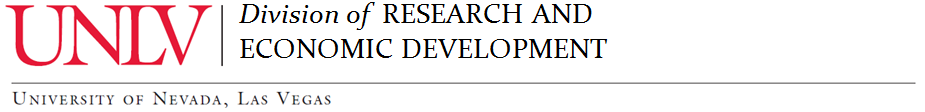 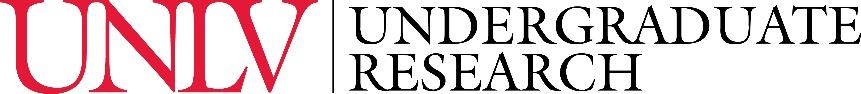 SPECTRA UNDERGRADUATE RESEARCH JOURNALFaculty Advisor AgreementI,                                               , affirm that I have given                                                permission to submit their work to be published in the Spectra Undergraduate Research Journal at the University of Nevada, Las Vegas. ___ I confirm that this student’s work is original and that they conducted the research themselves. ___ I give permission to have my name published as a Faculty Advisor in Spectra Undergraduate Research Journal if my student’s submission is published.___ I agree to provide a letter of recommendation with my student’s submission and understand that this is a necessary component of their submission. _____________________  							_______________     Faculty Signature									Date_____________________    Print Faculty Name